CBSE SCHOOL TOPPERS 2018-19CLASS – XIISCIENCE STREAM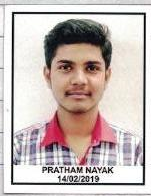 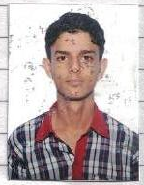 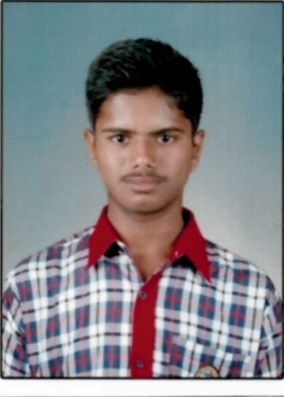       PRATHAM NAYAK                                       TUSHAR AWASTHI                                     REETURAJ DUBEY             96.20%                                                                 95.40%                                                    91.80%             COMMERCE STREAM		                  	
SUMPRIT CHANDAKE			    HARENDER				  RITIKA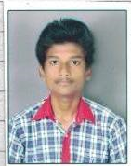 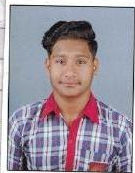 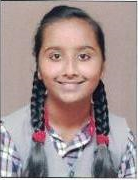 87.60%				        79.04%				   73.06%HUMANITIES STREAM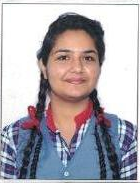 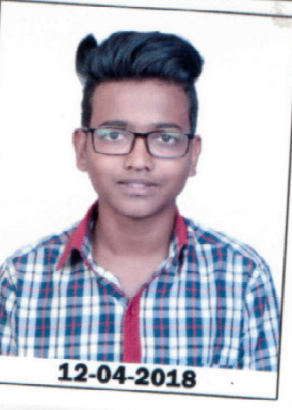 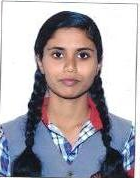             MANSI                                           SUSHMIT BAMANE	SHRUTI               72%                                                            72%	  66.06%CBSE SCHOOL  TOPPERSCLASS – X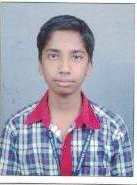                                                                                 VITTAL V B                                                                                    95.60%( Has been awarded certificate of merit by CBSE for his outstanding academic performance and for being among the top 0.1percent of successful candidates. He also scored 100/100 in Social Science.)	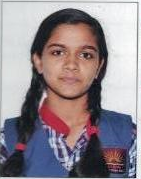 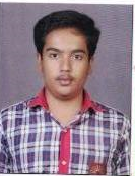 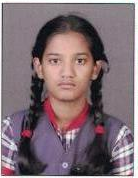              ASTHA KUMARI                           UTSAV JHA       	                                      ANCHAL MANDOLKAR                                            96.60%                                            95.60%                                                           94.60  %